ที่ มท ๐810.7/ว				                 กรมส่งเสริมการปกครองท้องถิ่น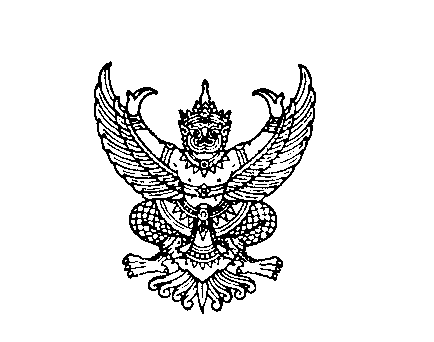 							       ถนนนครราชสีมา เขตดุสิต กทม. 10300						(วัน   เมษายน  2566 เรื่อง  การอบรมการประเมินประสิทธิภาพขององค์กรปกครองส่วนท้องถิ่น ผ่านสื่ออิเล็กทรอนิกส์เรียน  ผู้ว่าราชการจังหวัด ทุกจังหวัดสิ่งที่ส่งมาด้วย  1. แบบรายงานการแต่งตั้งทีมประเมินฯ	จำนวน 1 ฉบับสิ่งที่ส่งมาด้วย  2. แบบตอบรับเข้าร่วมการอบรม	จำนวน 1 ฉบับ3. QR Code กำหนดการและเอกสารประกอบการอบรม	จำนวน 1 ฉบับด้วยกรมส่งเสริมการปกครองท้องถิ่นได้กำหนดจัดการอบรมการประเมินประสิทธิภาพ
ขององค์กรปกครองส่วนท้องถิ่น ผ่านสื่ออิเล็กทรอนิกส์ ระบบ Webex แบบ Cloud Meeting ระหว่างวันที่ 
27 - 28 เมษายน 2566 เวลา 09.00 – 17.00 น. เพื่อชี้แจงแนวทางการประเมินประสิทธิภาพขององค์กรปกครองส่วนท้องถิ่น ประจำปี 2566 ให้กับทีมประเมินประสิทธิภาพขององค์กรปกครองส่วนท้องถิ่นมีความรู้ความเข้าใจในแนวทางการตรวจประเมินให้เป็นมาตรฐานเดียวกัน ในการนี้ ขอความร่วมมือจังหวัดดำเนินการ ดังนี้ 1. แต่งตั้งทีมประเมินประสิทธิภาพขององค์กรปกครองส่วนท้องถิ่น ประจำปี 2566 ทีมละ 4 คน ประกอบด้วยข้าราชการสำนักงานส่งเสริมการปกครองท้องถิ่นจังหวัด และท้องถิ่นอำเภอ และมอบหมายให้ทีมประเมินฯ ซึ่งรับผิดชอบ ด้านที่ 1 การบริหารจัดการ ตรวจประเมินด้านที่ 5 ธรรมาภิบาล อีกด้านหนึ่งด้วย 
สำหรับจำนวนทีมให้แต่งตั้ง โดยพิจารณาตามความเหมาะสม และจำนวนองค์กรปกครองส่วนท้องถิ่น การมอบหมายหน้าที่ในการตรวจประเมินของทีมประเมินฯ ให้พิจารณามอบหมายให้ตรวจประเมินองค์กรปกครองส่วนท้องถิ่น 
ที่ไม่ใช่ข้าราชการผู้นั้นปฏิบัติหน้าที่อยู่ (ข้ามพื้นที่ตำบลหรืออำเภอในจังหวัด) ยกเว้นกรณีมีข้าราชการไม่เพียงพออาจมอบหมายตรวจประเมินในพื้นที่ที่ปฏิบัติงานได้ ให้จัดส่งแบบรายงานการแต่งตั้งทีมประเมินฯ พร้อมสำเนาคำสั่งแต่งตั้งทีมประเมินฯ ทั้งนี้ ให้กรมส่งเสริมการปกครองท้องถิ่น ทั้งทางเอกสารและทางไปรษณีย์อิเล็กทรอนิกส์ dla0810_7@dla.go.th ภายในวันอังคารที่ 2 พฤษภาคม 25662. แจ้งสำนักงานส่งเสริมการปกครองท้องถิ่นจังหวัดคัดเลือกผู้แทนทีมประเมินฯ จำนวน 10 คน 
เข้าร่วมการอบรมฯ ผ่านสื่ออิเล็กทรอนิกส์ผ่านระบบ Webex แบบ Cloud Meeting ระหว่างวันที่ 27 – 28 เมษายน 2566 เวลา 09.00 – 17.00 น. และแจ้งรายชื่อผู้เข้าร่วมการอบรมผ่าน Google Form ภายในวันอังคารที่ 25 เมษายน 2566รายละเอียดปรากฏตามสิ่งที่ส่งมาด้วยจึงเรียนมาเพื่อโปรดพิจารณา ขอแสดงความนับถืออธิบดีกรมส่งเสริมการปกครองท้องถิ่นกองพัฒนาและส่งเสริมการบริหารงานท้องถิ่นกลุ่มงานส่งเสริมการบริหารกิจการบ้านเมืองที่ดีท้องถิ่นโทร. 0 2241 9000 ต่อ 2312, 2322 ไปรษณีย์อิเล็กทรอนิกส์ saraban@dla.go.thผู้ประสานงาน : นายอานนท์ เพชรหนู โทร. 08 4878 5970